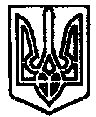 УКРАЇНАПОЧАЇВСЬКА  МІСЬКА  РАДАСЬОМЕ  СКЛИКАННЯТРИДЦЯТА СЕСІЯРІШЕННЯвід «     » травня 2018 року	№ ПРОЕКТПро затвердження звіту про виконання Програмидопомоги  дітям - сиротам і дітям, позбавлених батьківського піклування Почаївської міської територіальної громади на 2017-2018 рокиНа виконання положень Порядку розроблення та виконання місцевих цільових програм, затвердженого рішенням сесії Почаївської міської ради №792 від 12.04.2017 року, з метою контролю за ефективним та раціональним використанням бюджетних коштів, заслухавши та обговоривши звіт про виконання Програми допомоги  дітям - сиротам і дітям, позбавлених батьківського піклування Почаївської міської об’єднаної територіальної громади на 2017-2018 роки. за 2017 рік, керуючись ст.27 Закону України «Про місцеве самоврядування в Україні», сесія Почаївської міської радиВИРІШИЛА:Затвердити звіт про виконання Програми допомоги  дітям - сиротам і дітям, позбавлених батьківського піклування Почаївської міської територіальної громади на 2017-2018 роки згідно додатку 1 до рішення.Оприлюднити звіт про виконання Програми допомоги  дітям - сиротам і дітям, позбавлених батьківського піклування Почаївської міської територіальної громади на 2017-2018 роки. на веб-сайті Почаївської міської ради.Чубик А.В.Додаток 1до рішення сесіїПочаївської міської ради №____від «»травня 2018 р.Інформаціяпро стан виконання  цільової програми за 2017 рік
 (щорічна)  Головний розпорядник коштів програми			Почаївська міська рада Відповідальний виконавець програми			Почаївська міська рада Повна назва програми, ким і коли затверджена 		Програма  допомоги дітям – сиротам та дітям позбавлених батьківського піклування                                                                                               Почаївської міської  об’єднаної територіальної громади на 2017-2018 роки, затверджено                                                                                              рішенням сесії Почаївської міської ради №623 від 23 грудня 2016Замовник програми 			_______________________		_______________								(ПІБ)					(Підпис)Керівник програми			_______________________		_______________								(ПІБ)					(Підпис)№п/пЗміст заходуПередбачено фінансування на 2017 рік,  3тис. 620 грн.Передбачено фінансування на 2017 рік,  3тис. 620 грн.Профінансовано за звітній період, 3 тис. 620 грн.Профінансовано за звітній період, 3 тис. 620 грн.Здійснені заходи1.1.1. Надання одноразової матеріальної допомоги дітям-сиротам та дітям позбавлених батьківського піклування, після досягнення 18-річного вікуВсього з них:кошти державного бюджету;кошти обласного бюджету;кошти міського бюджету;інші джерела фінансування3,620Всього з них:кошти державного бюджету;кошти обласного бюджету;кошти міського бюджету;інші джерела фінансування3,620Надано 2 (дві)одноразові грошові допомоги дітям позбавленим батьківського піклування, після досягнення ними 18-річного віку23